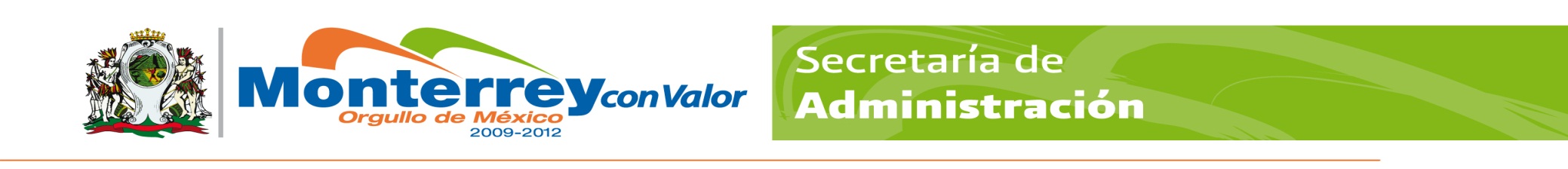 GOBIERNO MUNICIPAL DE MONTERREYSECRETARÍA DE ADMINISTRACIÓNDIRECCION DE RECURSOS HUMANOSPERFIL Y DESCRIPCIÓN DEL PUESTOGOBIERNO MUNICIPAL DE MONTERREYSECRETARÍA DE ADMINISTRACIÓNDIRECCION DE RECURSOS HUMANOSPERFIL Y DESCRIPCIÓN DEL PUESTOGOBIERNO MUNICIPAL DE MONTERREYSECRETARÍA DE ADMINISTRACIÓNDIRECCION DE RECURSOS HUMANOSPERFIL Y DESCRIPCIÓN DEL PUESTOGOBIERNO MUNICIPAL DE MONTERREYSECRETARÍA DE ADMINISTRACIÓNDIRECCION DE RECURSOS HUMANOSPERFIL Y DESCRIPCIÓN DEL PUESTOGOBIERNO MUNICIPAL DE MONTERREYSECRETARÍA DE ADMINISTRACIÓNDIRECCION DE RECURSOS HUMANOSPERFIL Y DESCRIPCIÓN DEL PUESTOGOBIERNO MUNICIPAL DE MONTERREYSECRETARÍA DE ADMINISTRACIÓNDIRECCION DE RECURSOS HUMANOSPERFIL Y DESCRIPCIÓN DEL PUESTOGOBIERNO MUNICIPAL DE MONTERREYSECRETARÍA DE ADMINISTRACIÓNDIRECCION DE RECURSOS HUMANOSPERFIL Y DESCRIPCIÓN DEL PUESTOGOBIERNO MUNICIPAL DE MONTERREYSECRETARÍA DE ADMINISTRACIÓNDIRECCION DE RECURSOS HUMANOSPERFIL Y DESCRIPCIÓN DEL PUESTOIdentificación:Identificación:Identificación:Identificación:Identificación:Identificación:Identificación:Identificación:Identificación:Identificación:Centro de costos:Centro de costos:Centro de costos:165003165003165003Fecha: Fecha: 31 de Mayo del  202031 de Mayo del  2020Título del puesto:Título del puesto:Título del puesto:Auxiliar Auxiliar Auxiliar Auxiliar Auxiliar Auxiliar Auxiliar Puesto:Puesto:Puesto:Auxiliar Auxiliar Auxiliar Auxiliar Auxiliar Auxiliar Auxiliar Secretaría:Secretaría:Secretaría:Servicios PúblicosServicios PúblicosServicios PúblicosServicios PúblicosServicios PúblicosServicios PúblicosServicios PúblicosDirección:Dirección:Dirección:Operativa Zona SurOperativa Zona SurOperativa Zona SurOperativa Zona SurOperativa Zona SurOperativa Zona SurOperativa Zona SurÁrea:Área:Área:Jefatura de Imagen y Mantenimiento UrbanoJefatura de Imagen y Mantenimiento UrbanoJefatura de Imagen y Mantenimiento UrbanoJefatura de Imagen y Mantenimiento UrbanoJefatura de Imagen y Mantenimiento UrbanoJefatura de Imagen y Mantenimiento UrbanoJefatura de Imagen y Mantenimiento UrbanoOrganización:Organización:Organización:Organización:Organización:Organización:Organización:Organización:Organización:Organización:Puesto al que le reporta:Puesto al que le reporta:Puesto al que le reporta:Jefatura de Imagen y Mantenimiento Urbano,Mayordomo, Encargado y/o SupervisorJefatura de Imagen y Mantenimiento Urbano,Mayordomo, Encargado y/o SupervisorJefatura de Imagen y Mantenimiento Urbano,Mayordomo, Encargado y/o SupervisorJefatura de Imagen y Mantenimiento Urbano,Mayordomo, Encargado y/o SupervisorJefatura de Imagen y Mantenimiento Urbano,Mayordomo, Encargado y/o SupervisorJefatura de Imagen y Mantenimiento Urbano,Mayordomo, Encargado y/o SupervisorJefatura de Imagen y Mantenimiento Urbano,Mayordomo, Encargado y/o SupervisorPuestos que le reportan:Puestos que le reportan:Puestos que le reportan:Ninguno.Ninguno.Ninguno.Ninguno.Ninguno.Ninguno.Ninguno.Objetivo del puesto:Objetivo del puesto:Objetivo del puesto:Objetivo del puesto:Objetivo del puesto:Objetivo del puesto:Objetivo del puesto:Objetivo del puesto:Objetivo del puesto:Objetivo del puesto:Auxiliar al jefe inmediato en la coordinación y supervisión con el control de la documentación, con el  tramite y ejecución de actividades y en la programación de los trabajos diarios del personal y/o cuadrillas operativas de acuerdo a los programas establecidos, auxiliar también en la revisión de los trabajos realizados y cumplimiento de metas, así como la optimización y el buen uso de los recursos materiales y humanos.Auxiliar al jefe inmediato en la coordinación y supervisión con el control de la documentación, con el  tramite y ejecución de actividades y en la programación de los trabajos diarios del personal y/o cuadrillas operativas de acuerdo a los programas establecidos, auxiliar también en la revisión de los trabajos realizados y cumplimiento de metas, así como la optimización y el buen uso de los recursos materiales y humanos.Auxiliar al jefe inmediato en la coordinación y supervisión con el control de la documentación, con el  tramite y ejecución de actividades y en la programación de los trabajos diarios del personal y/o cuadrillas operativas de acuerdo a los programas establecidos, auxiliar también en la revisión de los trabajos realizados y cumplimiento de metas, así como la optimización y el buen uso de los recursos materiales y humanos.Auxiliar al jefe inmediato en la coordinación y supervisión con el control de la documentación, con el  tramite y ejecución de actividades y en la programación de los trabajos diarios del personal y/o cuadrillas operativas de acuerdo a los programas establecidos, auxiliar también en la revisión de los trabajos realizados y cumplimiento de metas, así como la optimización y el buen uso de los recursos materiales y humanos.Auxiliar al jefe inmediato en la coordinación y supervisión con el control de la documentación, con el  tramite y ejecución de actividades y en la programación de los trabajos diarios del personal y/o cuadrillas operativas de acuerdo a los programas establecidos, auxiliar también en la revisión de los trabajos realizados y cumplimiento de metas, así como la optimización y el buen uso de los recursos materiales y humanos.Auxiliar al jefe inmediato en la coordinación y supervisión con el control de la documentación, con el  tramite y ejecución de actividades y en la programación de los trabajos diarios del personal y/o cuadrillas operativas de acuerdo a los programas establecidos, auxiliar también en la revisión de los trabajos realizados y cumplimiento de metas, así como la optimización y el buen uso de los recursos materiales y humanos.Auxiliar al jefe inmediato en la coordinación y supervisión con el control de la documentación, con el  tramite y ejecución de actividades y en la programación de los trabajos diarios del personal y/o cuadrillas operativas de acuerdo a los programas establecidos, auxiliar también en la revisión de los trabajos realizados y cumplimiento de metas, así como la optimización y el buen uso de los recursos materiales y humanos.Auxiliar al jefe inmediato en la coordinación y supervisión con el control de la documentación, con el  tramite y ejecución de actividades y en la programación de los trabajos diarios del personal y/o cuadrillas operativas de acuerdo a los programas establecidos, auxiliar también en la revisión de los trabajos realizados y cumplimiento de metas, así como la optimización y el buen uso de los recursos materiales y humanos.Auxiliar al jefe inmediato en la coordinación y supervisión con el control de la documentación, con el  tramite y ejecución de actividades y en la programación de los trabajos diarios del personal y/o cuadrillas operativas de acuerdo a los programas establecidos, auxiliar también en la revisión de los trabajos realizados y cumplimiento de metas, así como la optimización y el buen uso de los recursos materiales y humanos.Auxiliar al jefe inmediato en la coordinación y supervisión con el control de la documentación, con el  tramite y ejecución de actividades y en la programación de los trabajos diarios del personal y/o cuadrillas operativas de acuerdo a los programas establecidos, auxiliar también en la revisión de los trabajos realizados y cumplimiento de metas, así como la optimización y el buen uso de los recursos materiales y humanos.Responsabilidad:Responsabilidad:Responsabilidad:Responsabilidad:Responsabilidad:Responsabilidad:Responsabilidad:Responsabilidad:Responsabilidad:Responsabilidad:Auxiliar al supervisor y/o jefe inmediato el la coordinación, control de documentación, tramite y ejecución de actividades.Auxiliar al supervisor y/o jefe inmediato en la realización y cumplimiento de los programas operativosAuxiliar al supervisor yo jefe inmediato en la supervisión del personal y de los trabajos realizados.Auxiliar al supervisor y/o jefe inmediato en la verificación del cumplimiento de los criterios de aceptación.Auxiliar al supervisor y/o jefe inmediato en la elaboración de la documentación y en los procedimientos AdministrativosValidar con los Encargados y Mayordomos en Buen uso de Materiales y Herramientas.Control y Revisión de los equipos de seguridad a cada uno de los trabajadores a su cargo.Cumplir con los lineamientos del reglamento interno de trabajo. Aplicación de los Procesos de acuerdo a su Manual de su área.Auxiliar al supervisor y/o jefe inmediato el la coordinación, control de documentación, tramite y ejecución de actividades.Auxiliar al supervisor y/o jefe inmediato en la realización y cumplimiento de los programas operativosAuxiliar al supervisor yo jefe inmediato en la supervisión del personal y de los trabajos realizados.Auxiliar al supervisor y/o jefe inmediato en la verificación del cumplimiento de los criterios de aceptación.Auxiliar al supervisor y/o jefe inmediato en la elaboración de la documentación y en los procedimientos AdministrativosValidar con los Encargados y Mayordomos en Buen uso de Materiales y Herramientas.Control y Revisión de los equipos de seguridad a cada uno de los trabajadores a su cargo.Cumplir con los lineamientos del reglamento interno de trabajo. Aplicación de los Procesos de acuerdo a su Manual de su área.Auxiliar al supervisor y/o jefe inmediato el la coordinación, control de documentación, tramite y ejecución de actividades.Auxiliar al supervisor y/o jefe inmediato en la realización y cumplimiento de los programas operativosAuxiliar al supervisor yo jefe inmediato en la supervisión del personal y de los trabajos realizados.Auxiliar al supervisor y/o jefe inmediato en la verificación del cumplimiento de los criterios de aceptación.Auxiliar al supervisor y/o jefe inmediato en la elaboración de la documentación y en los procedimientos AdministrativosValidar con los Encargados y Mayordomos en Buen uso de Materiales y Herramientas.Control y Revisión de los equipos de seguridad a cada uno de los trabajadores a su cargo.Cumplir con los lineamientos del reglamento interno de trabajo. Aplicación de los Procesos de acuerdo a su Manual de su área.Auxiliar al supervisor y/o jefe inmediato el la coordinación, control de documentación, tramite y ejecución de actividades.Auxiliar al supervisor y/o jefe inmediato en la realización y cumplimiento de los programas operativosAuxiliar al supervisor yo jefe inmediato en la supervisión del personal y de los trabajos realizados.Auxiliar al supervisor y/o jefe inmediato en la verificación del cumplimiento de los criterios de aceptación.Auxiliar al supervisor y/o jefe inmediato en la elaboración de la documentación y en los procedimientos AdministrativosValidar con los Encargados y Mayordomos en Buen uso de Materiales y Herramientas.Control y Revisión de los equipos de seguridad a cada uno de los trabajadores a su cargo.Cumplir con los lineamientos del reglamento interno de trabajo. Aplicación de los Procesos de acuerdo a su Manual de su área.Auxiliar al supervisor y/o jefe inmediato el la coordinación, control de documentación, tramite y ejecución de actividades.Auxiliar al supervisor y/o jefe inmediato en la realización y cumplimiento de los programas operativosAuxiliar al supervisor yo jefe inmediato en la supervisión del personal y de los trabajos realizados.Auxiliar al supervisor y/o jefe inmediato en la verificación del cumplimiento de los criterios de aceptación.Auxiliar al supervisor y/o jefe inmediato en la elaboración de la documentación y en los procedimientos AdministrativosValidar con los Encargados y Mayordomos en Buen uso de Materiales y Herramientas.Control y Revisión de los equipos de seguridad a cada uno de los trabajadores a su cargo.Cumplir con los lineamientos del reglamento interno de trabajo. Aplicación de los Procesos de acuerdo a su Manual de su área.Auxiliar al supervisor y/o jefe inmediato el la coordinación, control de documentación, tramite y ejecución de actividades.Auxiliar al supervisor y/o jefe inmediato en la realización y cumplimiento de los programas operativosAuxiliar al supervisor yo jefe inmediato en la supervisión del personal y de los trabajos realizados.Auxiliar al supervisor y/o jefe inmediato en la verificación del cumplimiento de los criterios de aceptación.Auxiliar al supervisor y/o jefe inmediato en la elaboración de la documentación y en los procedimientos AdministrativosValidar con los Encargados y Mayordomos en Buen uso de Materiales y Herramientas.Control y Revisión de los equipos de seguridad a cada uno de los trabajadores a su cargo.Cumplir con los lineamientos del reglamento interno de trabajo. Aplicación de los Procesos de acuerdo a su Manual de su área.Auxiliar al supervisor y/o jefe inmediato el la coordinación, control de documentación, tramite y ejecución de actividades.Auxiliar al supervisor y/o jefe inmediato en la realización y cumplimiento de los programas operativosAuxiliar al supervisor yo jefe inmediato en la supervisión del personal y de los trabajos realizados.Auxiliar al supervisor y/o jefe inmediato en la verificación del cumplimiento de los criterios de aceptación.Auxiliar al supervisor y/o jefe inmediato en la elaboración de la documentación y en los procedimientos AdministrativosValidar con los Encargados y Mayordomos en Buen uso de Materiales y Herramientas.Control y Revisión de los equipos de seguridad a cada uno de los trabajadores a su cargo.Cumplir con los lineamientos del reglamento interno de trabajo. Aplicación de los Procesos de acuerdo a su Manual de su área.Auxiliar al supervisor y/o jefe inmediato el la coordinación, control de documentación, tramite y ejecución de actividades.Auxiliar al supervisor y/o jefe inmediato en la realización y cumplimiento de los programas operativosAuxiliar al supervisor yo jefe inmediato en la supervisión del personal y de los trabajos realizados.Auxiliar al supervisor y/o jefe inmediato en la verificación del cumplimiento de los criterios de aceptación.Auxiliar al supervisor y/o jefe inmediato en la elaboración de la documentación y en los procedimientos AdministrativosValidar con los Encargados y Mayordomos en Buen uso de Materiales y Herramientas.Control y Revisión de los equipos de seguridad a cada uno de los trabajadores a su cargo.Cumplir con los lineamientos del reglamento interno de trabajo. Aplicación de los Procesos de acuerdo a su Manual de su área.Auxiliar al supervisor y/o jefe inmediato el la coordinación, control de documentación, tramite y ejecución de actividades.Auxiliar al supervisor y/o jefe inmediato en la realización y cumplimiento de los programas operativosAuxiliar al supervisor yo jefe inmediato en la supervisión del personal y de los trabajos realizados.Auxiliar al supervisor y/o jefe inmediato en la verificación del cumplimiento de los criterios de aceptación.Auxiliar al supervisor y/o jefe inmediato en la elaboración de la documentación y en los procedimientos AdministrativosValidar con los Encargados y Mayordomos en Buen uso de Materiales y Herramientas.Control y Revisión de los equipos de seguridad a cada uno de los trabajadores a su cargo.Cumplir con los lineamientos del reglamento interno de trabajo. Aplicación de los Procesos de acuerdo a su Manual de su área.Auxiliar al supervisor y/o jefe inmediato el la coordinación, control de documentación, tramite y ejecución de actividades.Auxiliar al supervisor y/o jefe inmediato en la realización y cumplimiento de los programas operativosAuxiliar al supervisor yo jefe inmediato en la supervisión del personal y de los trabajos realizados.Auxiliar al supervisor y/o jefe inmediato en la verificación del cumplimiento de los criterios de aceptación.Auxiliar al supervisor y/o jefe inmediato en la elaboración de la documentación y en los procedimientos AdministrativosValidar con los Encargados y Mayordomos en Buen uso de Materiales y Herramientas.Control y Revisión de los equipos de seguridad a cada uno de los trabajadores a su cargo.Cumplir con los lineamientos del reglamento interno de trabajo. Aplicación de los Procesos de acuerdo a su Manual de su área.Funciones / Desempeño:Funciones / Desempeño:Funciones / Desempeño:Funciones / Desempeño:Funciones / Desempeño:Funciones / Desempeño:Funciones / Desempeño:Funciones / Desempeño:Funciones / Desempeño:Funciones / Desempeño:Llevar control de asistencia, faltas, tiempo extra, vacaciones, licencias (permisos)Control, Registro y Seguimiento de reportes de CIAC9.Llevar control de asistencia, faltas, tiempo extra, vacaciones, licencias (permisos)Control, Registro y Seguimiento de reportes de CIAC9.Llevar control de asistencia, faltas, tiempo extra, vacaciones, licencias (permisos)Control, Registro y Seguimiento de reportes de CIAC9.Llevar control de asistencia, faltas, tiempo extra, vacaciones, licencias (permisos)Control, Registro y Seguimiento de reportes de CIAC9.Llevar control de asistencia, faltas, tiempo extra, vacaciones, licencias (permisos)Control, Registro y Seguimiento de reportes de CIAC9.Llevar control de asistencia, faltas, tiempo extra, vacaciones, licencias (permisos)Control, Registro y Seguimiento de reportes de CIAC9.Llevar control de asistencia, faltas, tiempo extra, vacaciones, licencias (permisos)Control, Registro y Seguimiento de reportes de CIAC9.Llevar control de asistencia, faltas, tiempo extra, vacaciones, licencias (permisos)Control, Registro y Seguimiento de reportes de CIAC9.Llevar control de asistencia, faltas, tiempo extra, vacaciones, licencias (permisos)Control, Registro y Seguimiento de reportes de CIAC9.Llevar control de asistencia, faltas, tiempo extra, vacaciones, licencias (permisos)Control, Registro y Seguimiento de reportes de CIAC9.Perfil del Puesto:Perfil del Puesto:Perfil del Puesto:Perfil del Puesto:Perfil del Puesto:Perfil del Puesto:Perfil del Puesto:Perfil del Puesto:Perfil del Puesto:Perfil del Puesto:EspecificaciónCaracterísticasCaracterísticasCaracterísticasCaracterísticasCaracterísticasCaracterísticasRequerimientoRequerimientoRequerimientoEducaciónSecundariaSecundariaSecundariaSecundariaSecundariaSecundariaIndispensableIndispensableIndispensableExperiencia6 Meses6 Meses6 Meses6 Meses6 Meses6 MesesIndispensableIndispensableIndispensableHabilidades: SubordinaciónSubordinaciónSubordinaciónSubordinaciónSubordinaciónSubordinaciónIndispensableIndispensableIndispensableHabilidades: Apego a las NormasApego a las NormasApego a las NormasApego a las NormasApego a las NormasApego a las NormasIndispensableIndispensableIndispensableHabilidades: OrganizaciónOrganizaciónOrganizaciónOrganizaciónOrganizaciónOrganizaciónIndispensableIndispensableIndispensableHabilidades: Logro de objetivosLogro de objetivosLogro de objetivosLogro de objetivosLogro de objetivosLogro de objetivosDeseableDeseableDeseableHabilidades: TenacidadTenacidadTenacidadTenacidadTenacidadTenacidadDeseableDeseableDeseableConocimientos:Manejo de equipo de OficinaManejo de equipo de OficinaManejo de equipo de OficinaManejo de equipo de OficinaManejo de equipo de OficinaManejo de equipo de OficinaDeseableDeseableDeseableConocimientos:ComputaciónComputaciónComputaciónComputaciónComputaciónComputaciónIndispensableIndispensableIndispensableConocimientos:Archivo.Archivo.Archivo.Archivo.Archivo.Archivo.IndispensableIndispensableIndispensableConocimientos:Conocer el manual de procesos de su área.Conocer el manual de procesos de su área.Conocer el manual de procesos de su área.Conocer el manual de procesos de su área.Conocer el manual de procesos de su área.Conocer el manual de procesos de su área.DeseableDeseableDeseableActitudes:ServicioServicioServicioServicioServicioServicioIndispensableIndispensableIndispensableActitudes:Trabajo en EquipoTrabajo en EquipoTrabajo en EquipoTrabajo en EquipoTrabajo en EquipoTrabajo en EquipoIndispensableIndispensableIndispensableActitudes:Comunicación InternaComunicación InternaComunicación InternaComunicación InternaComunicación InternaComunicación InternaIndispensableIndispensableIndispensableActitudes:ResponsabilidadResponsabilidadResponsabilidadResponsabilidadResponsabilidadResponsabilidadIndispensableIndispensableIndispensableActitudes:CooperaciónCooperaciónCooperaciónCooperaciónCooperaciónCooperaciónIndispensableIndispensableIndispensableEl espacio de: Requerimiento, deberá ser llenado de acuerdo a lo que solicite el puesto  para desempeñar sus actividades       Si es: (I) Indispensable, es que es necesario y/o (D) Deseable, de ser posible que cuente con esas características.                                                                    El espacio de: Requerimiento, deberá ser llenado de acuerdo a lo que solicite el puesto  para desempeñar sus actividades       Si es: (I) Indispensable, es que es necesario y/o (D) Deseable, de ser posible que cuente con esas características.                                                                    El espacio de: Requerimiento, deberá ser llenado de acuerdo a lo que solicite el puesto  para desempeñar sus actividades       Si es: (I) Indispensable, es que es necesario y/o (D) Deseable, de ser posible que cuente con esas características.                                                                    El espacio de: Requerimiento, deberá ser llenado de acuerdo a lo que solicite el puesto  para desempeñar sus actividades       Si es: (I) Indispensable, es que es necesario y/o (D) Deseable, de ser posible que cuente con esas características.                                                                    El espacio de: Requerimiento, deberá ser llenado de acuerdo a lo que solicite el puesto  para desempeñar sus actividades       Si es: (I) Indispensable, es que es necesario y/o (D) Deseable, de ser posible que cuente con esas características.                                                                    El espacio de: Requerimiento, deberá ser llenado de acuerdo a lo que solicite el puesto  para desempeñar sus actividades       Si es: (I) Indispensable, es que es necesario y/o (D) Deseable, de ser posible que cuente con esas características.                                                                    El espacio de: Requerimiento, deberá ser llenado de acuerdo a lo que solicite el puesto  para desempeñar sus actividades       Si es: (I) Indispensable, es que es necesario y/o (D) Deseable, de ser posible que cuente con esas características.                                                                    El espacio de: Requerimiento, deberá ser llenado de acuerdo a lo que solicite el puesto  para desempeñar sus actividades       Si es: (I) Indispensable, es que es necesario y/o (D) Deseable, de ser posible que cuente con esas características.                                                                    El espacio de: Requerimiento, deberá ser llenado de acuerdo a lo que solicite el puesto  para desempeñar sus actividades       Si es: (I) Indispensable, es que es necesario y/o (D) Deseable, de ser posible que cuente con esas características.                                                                    El espacio de: Requerimiento, deberá ser llenado de acuerdo a lo que solicite el puesto  para desempeñar sus actividades       Si es: (I) Indispensable, es que es necesario y/o (D) Deseable, de ser posible que cuente con esas características.                                                                    Aprobaciones:Aprobaciones:Aprobaciones:Aprobaciones:Aprobaciones:Aprobaciones:Aprobaciones:Aprobaciones:Aprobaciones:SECRETARÍASECRETARÍASECRETARÍASECRETARÍASECRETARÍASECRETARÍASECRETARÍASECRETARÍASECRETARÍAELABORÓ:LIC. DAMASO MUÑOZ GOMEZELABORÓ:LIC. DAMASO MUÑOZ GOMEZELABORÓ:LIC. DAMASO MUÑOZ GOMEZELABORÓ:LIC. DAMASO MUÑOZ GOMEZREVISÓ: LIC. FELIX MANUEL GARCIA NACIANCENOAUTORIZÓ: LIC. GUILLERMO FERNÁN LACAVEX BARRAGANAUTORIZÓ: LIC. GUILLERMO FERNÁN LACAVEX BARRAGANAUTORIZÓ: LIC. GUILLERMO FERNÁN LACAVEX BARRAGANAUTORIZÓ: LIC. GUILLERMO FERNÁN LACAVEX BARRAGANCOORDINADOR OPERATIVOCOORDINADOR OPERATIVOCOORDINADOR OPERATIVOCOORDINADOR OPERATIVODIRECTOR  ADMINISTRATIVODIRECTOR OPERATIVA ZONA SURDIRECTOR OPERATIVA ZONA SURDIRECTOR OPERATIVA ZONA SURDIRECTOR OPERATIVA ZONA SURDIRECCIÓN DE RECURSOS HUMANOSDIRECCIÓN DE RECURSOS HUMANOSDIRECCIÓN DE RECURSOS HUMANOSDIRECCIÓN DE RECURSOS HUMANOSDIRECCIÓN DE RECURSOS HUMANOSDIRECCIÓN DE RECURSOS HUMANOSDIRECCIÓN DE RECURSOS HUMANOSDIRECCIÓN DE RECURSOS HUMANOSDIRECCIÓN DE RECURSOS HUMANOSREVISO:LIC. NICOLAS FRANCISCO CERDA LUNAREVISO:LIC. NICOLAS FRANCISCO CERDA LUNAREVISO:LIC. NICOLAS FRANCISCO CERDA LUNAREVISO:LIC. NICOLAS FRANCISCO CERDA LUNAAUTORIZO:LIC. EDGAR GUILLEN CACERESVIGENCIA:31/ENE.2019VIGENCIA:31/ENE.2019VIGENCIA:31/ENE.2019VIGENCIA:31/ENE.2019COORDINADOR DE RECLUTAMIENTO Y SELECCIÓNCOORDINADOR DE RECLUTAMIENTO Y SELECCIÓNCOORDINADOR DE RECLUTAMIENTO Y SELECCIÓNCOORDINADOR DE RECLUTAMIENTO Y SELECCIÓNDIRECTOR DE RECURSOS HUMANOSFECHAFECHAFECHAFECHA